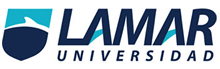 Universidad Guadalajara LamarLic. Médico Cirujano y ParteroMEDICINA BASADA EN EVIDENCIASDR. JORGE SAHAGUN8° SEMESTREAlumno: Contreras Ríos José Rafael  MPI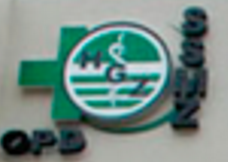 1) Objetivo primario del metaanálisis ¿Se definió la pregunta claramente? Si  ¿Se especificó la condición que se estudia? Si  ¿Se especificó la edad de la población y escenario en el cual se realiza? No  2) Búsqueda y selección de artículos   ¿Se especificó la estrategia utilizada en la búsqueda de artículos?  No  ¿Se definieron a priori los criterios de elegibilidad de los artículos? Si ¿Fueron apropiados los criterios utilizados para la seleccionar los artículos de inclusión?  Si  ¿Se evaluó la validez de los artículos incluidos? ¿Fueron los estudios hechos al azar? No  ¿Se identificaron los sesgos de los artículos incluidos?  No  ¿Son los métodos lo bastante explícitos para asegurar reproductibilidad?  No ¿Cuál fue el periodo de publicación evaluada? No se indica exactamente e periodo en que se realizó el estudio. ¿Se incorporaron metaanálisis en diferentes lenguas o solo inglés?  Sí, no hubo restricción de idioma  ¿Fue el tamaño de la población suficiente?  No se indica el tamaño de la población  ¿Fue el tiempo de seguimiento suficiente para dar una conclusión válida? No, ya que aún no hay una relación directa entre el tabaquismo y el riesgo de padecer Enfermedad de parkinson temprana. ¿Fueron los tratamientos o exposiciones similares?  Si ¿Se tiene información completa de los métodos utilizados en cada estudio? No  ¿Se tiene información de estudios no publicados?  No  3) Extracción de datos  ¿Se realizó una extracción cuidadosa de los datos? Si  ¿Fueron entrenadas las personas encargadas de extraer los datos?  No ¿Fueron los resultados de los estudios de utilidad clínica?  Si  ¿Pueden los resultados del estudio ser aplicados clínicamente en el manejo de los pacientes?  No ¿Cuáles son los beneficios, daños y costos? Compararon el riesgo de EPT en fumadores frente a no fumadores 4) Análisis estadístico  ¿Se realizó la prueba de homogeneidad? Si  ¿Se utilizó el análisis del efecto al azar, especialmente si la prueba de homogeneidad fue positiva?  No  ¿Se proporcionaron los intervalos de confianza del estimado global?  Si  ¿Se determinaron los factores que más influenciaron el resultado?  Si   ¿Se hizo metarregresión?  No  